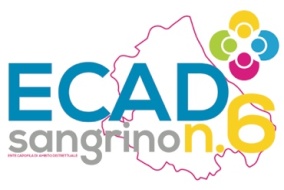 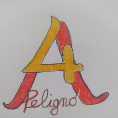 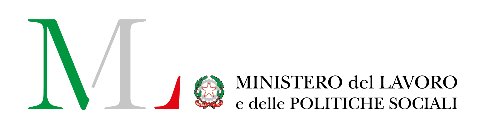 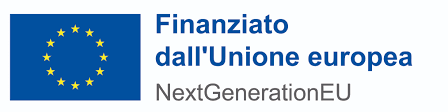 Allegato A – Domanda di ammissione AVVISO PUBBLICO PER LA SELEZIONE DI PROGETTI INDIVIDUALI PER “PERCORSI DI AUTONOMIA PER PERSONE CON DISABILITA’” – PNRR-M5C2 – INVESTIMENTO 1.2.(Ambiti distrettuali sociali: n. 6 Sangrino e  n. 4 Peligno)ADS n.6 SANGRINOUFFICIO DI PIANO Pec comune.casteldisangro.aq@pec.comnet-ra.itDOMANDA DI AMMISSIONE Il/La sottoscritto/a ______________________________________________ in qualità di soggetto destinatario del beneficio, nato/a a ___________________________________________ il ___________________, Codice fiscale _______________________________________________ residente in _______________________________________________ alla via ______________________________________________________________________________ tel. _________________________________ e-mail __________________________________Oppure, se impossibilitato Il/La sottoscritto/a_____________________________________ nato/a a ___________________ il _________________________, residente in __________________________________________ alla via _________________________________________________________________________ in qualità di rappresentante/curatore degli interessi del soggetto destinatario del beneficio di cui si riportano, di seguito, i dati:Cognome e nome ____________________________________________ nato/a a ______________________________________________ il_________________________,Codice fiscale ______________________________________________,residente in __________________________________________ alla via ___________________________ tel. _________________________________ e-mail ____________________________________Visto l’Avviso Pubblico “PERCORSI DI AUTONOMIA PER PERSONE CON DISABILITA’” – PNRR-M5C2 – INVESTIMENTO 1.2.– gli Ambito Sociale Distrettuale n. 6 Sangrino ( capofila) e  n. 4 Peligno (Partner progettuale), consapevole che la mancata rispondenza anche ad una soltanto delle condizioni di ammissibilità in esso indicate costituirà motivo di esclusioneCHIEDEdi partecipare all’Avviso Pubblico per la selezione di progetti individuali previsti.A tal fine, consapevole delle sanzioni penali previste dall’art. 76 del DPR n. 445/2000, per le ipotesi di falsità e dichiarazioni mendaci, dichiara: - di essere in possesso dei requisiti soggettivi di ammissibilità previsti dall’avviso; - di avere un’età compresa tra i 18 e i 67 anni; - di essere residente in uno dei Comuni afferenti agli Ambiti interessati e richiamati nell’Avviso;- di avere la cittadinanza italiana, oppure in uno Stato appartenente all'Unione Europea, oppure cittadinanza in uno Stato non appartenente all’ Unione Europea per i cittadini muniti di permesso di soggiorno CE ai sensi del D.lgs. n. 286/98 ess.mm.ii.;- di godere dei diritti civili e politici. (I cittadini stranieri devono godere dei diritti civili e politici nello Stato di appartenenza, fatta eccezione per i titolari dello status di rifugiato o dello status di protezione sussidiaria);- che la disabilità di cui è portatore non è determinata dal naturale invecchiamento o da patologie connesse alla senilità;- di essere in possesso della certificazione di disabilità ai sensi della L. 104/1992 o di altra certificazione in corso di validità attestante lo stato di disabilità e di svantaggio sociale;- di essere in possesso della certificazione di Invalidità;- di accettare tutte le condizioni e le clausole contenute nell'avviso in oggetto. Dichiara, altresì, di trovarsi nelle seguenti condizioni (selezionare le voci che interessano – possono essere barrate più voci):o persona con disabilità grave senza il supporto familiare;o persona con disabilità grave con rete familiare costituita da genitori anziani e/o inidonea a far fronte ai loro bisogni di vita; o persona con disabilità grave ai sensi dell’art. 3, comma 3 o altra certificazione in corso di validità;o di possedere un ISEE in corso di validità d’importo pari a ______________________________________o di essere nelle seguenti condizioni lavorative (indicare se inoccupato, disoccupato, Reddito Cittadinanza o altra condizione):______________________________________________________________________o persona con disabilità grave, inserita in struttura residenziale dalle caratteristiche molto lontane da quelle che riproducono le condizioni abitative e relazionali della casa familiare.Allega i seguenti documenti: − copia di un documento di identità in corso di validità del richiedente e, qualora la domanda sia sottoscritta da persona diversa, copia del documento d’identità anche di quest’ultimo;− copia decreto di nomina Tutore o Amministratore di Sostegno qualora in possesso;− copia verbale INPS relativo allo stato di handicap ai sensi della L. 104/92; − copia verbale di Invalidità;− attestazione ISEE in corso di validità.Data ____________________                          		Firma del Richiedente Informativa ai sensi dell’art. 13 del Regolamento UE 2016/679 Ai sensi dell’articolo 13 del Regolamento (UE) 2016/679 (GDPR), La informiamo che i Suoi dati personali, da Lei liberamente conferiti, saranno trattati nel rispetto della normativa in vigoreLe ricordiamo che avrà sempre la possibilità di revocare il consenso a tale iscrizione.Il conferimento dei Suoi dati personali è libero, tuttavia il mancato conferimento degli stessi ci impedirà di riscontrare la sua richiesta. Qualora decida di fornirci i Suoi dati, la informiamo che questi saranno trattati da personale autorizzato dal Titolare del trattamento e saranno conservati esclusivamente per il tempo necessario ad adempiere alla finalità indicata (salvo diversi obblighi di legge).In nessun caso i suoi dati saranno diffusi ma la informiamo che potranno essere comunicati a terzi soggetti parte del procedimento amministrativo al quale la Sua richiesta si riferisce, che svolgono per conto del Titolare stesso, specifici servizi volti a garantirLe il corretto perseguimento delle citate finalità.Le ricordiamo infine che, ai sensi degli articoli 15 e ss. del GDPR, Lei ha diritto di ottenere la conferma dell’esistenza o meno di dati che la riguardano, di ottenere l’indicazione dell’origine e delle finalità e modalità del trattamento, l’aggiornamento, la rettificazione, l’integrazione dei dati nonché la cancellazione dei dati trattati in violazione di legge o qualora sussista uno dei motivi specificati dall’articolo 17 del GDPR.Per esercitare tali diritti può rivolgersi al Titolare del trattamento, ossia il Comune di Castel di Sangro – capofila dell'Ambito Distrettuale Sociale n. 6 Sangrino, con sede in Corso Vittorio Emanuele, 10 – 67031 Castel di Sangro (AQ) - P E C comune.casteldisangro.aq@pec.comnet-ra.it Tel 0864 824227     Luogo e data ______________________                                                    In fede